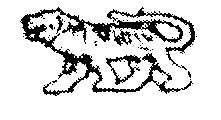 АДМИНИСТРАЦИЯ  ГРИГОРЬЕВСКОГО  СЕЛЬСКОГО  ПОСЕЛЕНИЯМИХАЙЛОВСКОГО  МУНИЦИПАЛЬНОГО   РАЙОНАПРИМОРСКОГО    КРАЯПОСТАНОВЛЕНИЕ      09.08.2022г.                                             с. Григорьевка                                                        № 27О внесении изменений в постановление  от 09.09.2014г №89 «Об утверждении положения о комиссии по соблюдению требований к служебному поведению муниципальных служащих администрации Григорьевского сельского поселения и урегулированию конфликта интересов» На основании Федеральных законов от 6 октября 2003 года № 131-ФЗ «Об общих принципах организации местного самоуправления в Российской Федерации», от 25 декабря 2008 года № 273-ФЗ «О противодействии коррупции», от 2 марта 2007 года      № 25-ФЗ «О муниципальной службе в Российской Федерации», руководствуясь Уставом Григорьевского сельского поселения, в целях приведения муниципальных нормативных правовых актов администрации Григорьевского сельского поселения в соответствие с Указом Президента Российской Федерации от 01.07.2010 № 821 «О комиссиях по соблюдению требований к служебному поведению федеральных государственных служащих и урегулированию конфликта интересов» (в редакции Указа Президента Российской Федерации от 25.04.2022 № 232), администрация Григорьевского сельского поселенияПОСТАНОВЛЯЕТ:1.Внести в Положение о комиссии по соблюдению требований к служебному поведению муниципальных служащих администрации Григорьевского сельского поселения и урегулированию конфликта интересов, утвержденное постановлением администрации Григорьевского сельского поселения от 09.09.2014г №89, следующие изменения:1.1.В пункте 13.5 Положения после слов «заинтересованные организации» дополнить словами «использовать государственную информационную систему в области противодействия коррупции «Посейдон», в том числе для направления запросов».2.Обнародовать настоящее постановление в местах, установленных Уставом Григорьевского сельского поселения.3.Настоящее  постановление  вступает в силу со дня его официального обнародования.4.Контроль за исполнением настоящего постановления оставляю за собой.Глава Григорьевского сельского поселения-глава администрации поселения                                                                           А.С. Дрёмин